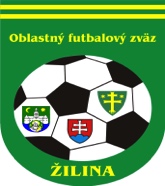 ÚRADNÁ SPRÁVA číslo 281. ŠDK - predseda Peter VACHAN, zasadnutie dňa 6. 6. 2019ŠDK upozorňuje kluby, že na stránke ObFZ Žilina bola zverejnená prihláška do súťaží na súťažný ročník 2019/2020. Prihláška sa podáva v papierovej podobe na ObFZ Žilina, najneskôr do 21.06.2019 do 12:00 hod. Úhrada štartovného je možná poštovou poukážkou (šekom) alebo prevodom na účet ObFZ Žilina.ŠDK informuje, že zvažuje v súťažnom ročníku 2019/2020 otvoriť dvojičkovú súťaž starších a mladších žiakov (kategórie U15 a U13) a preto z uvedeného dôvodu zdvorilo žiadame kluby, ktoré majú záujem o túto súťaž, aby predbežne svoj záujem nahlásili emailom na obfzzilina@gmail.com alebo telefonicky na sekretariáte na tel. č. 0908 903 264.Vzhľadom na množiace sa technické problémy s videoarchívom ŠDK bude do konca súťažného ročníka akceptovať predloženie videozáznamu z MFS aj na DVD resp. USB a to najneskôr do stredy do 12:00 hod po odohratí stretnutia na sekretariát ObFZ Žilina, a to bez predchádzajúcej výzvy na jeho predloženie. V prípade nezverejnenia videozáznamu vo videoarchíve (do 48 hodín po skončení stretnutia) a ani nepredloženia videozáznamu na sekretariát ObFZ Žilina (do stredy 12:00 hod.) bude FK uložená pokuta vo výške 200 EUR. Od nového súťažného ročníka 2019/2020 bude ŠDK vyžadovať, aby všetky stretnutia I. a II. triedy dospelých boli nahraté vo videoarchíve do 48 hodín od ukončenia stretnutia bez akejkoľvek výnimky.ŠDK upozorňuje FK, že kluby I.  a II. DOXXbet triedy dospelých sú povinné nahrávať videozáznamy z domácich stretnutí do videoarchívu najneskôr do 48 hodín do ukončenia stretnutia.V prípade technických problémov s nahrávaním videozáznamu žiadame kluby, aby túto skutočnosť ohlásili bezodkladne ŠDK, prostredníctvom podania na komisiu cez systém ISSF.Nepodmienečne pozastavenie výkonu športovej činnosti podľa čl. 17 DP a podľa DP čl. 71 ods. 1 a 71 ods. 2/a, b:Adam Hubočáni, 1333646, Nezbudská Lúčka II. Tr dorast, 2 týždne N s prerušením od 3. 6. 2019 podľa DP čl. 47/1b, 2b, 5 EUR Filip Kereš, 1298951, Súľov II. Tr dorast, 2 týždne N s prerušením od 3. 6. 2019 podľa DP čl. 49/1b, 2b, 5 EURTomáš Mičuda, 1218709, Bitarová I. DT dospelí, 2 týždne N s prerušením od 3. 6. 2019 podľa DP čl. 48/1c, 2b, 10 EUR Vylúčený po 2. ŽK. DS - pozastavenie výkonu športovej činnosti na 1 súťažné stretnutie (s. s.) nepodmienečne podľa DP čl. 37/3:Daniel Makuka, 1301405, Lietavská Lúčka I. DT dospelí, od 3. 6. 2019, 10 EURDaniel Gajdošík, 1183793, Súľov III. DT dospelí, od 3. 6. 2019, 10 EURLukáš Martoník, 1218705, Bánová „B“ I. DT dospelí, od 6. 6. 2019, 10 EURDisciplinárne oznamy:ŠDK na základe vlastného šetrenia trestá TJ Partizán Kunerad za HNS priaznivcov družstva počas a po stretnutí 23.k II. MT sk A žiaci Kunerad-Babkov peňažnou pokutou 50 EUR podľa RS 87.5, 10 EURŠDK trestá FK Ovčiarsko za HNS funkcionára v stretnutí 23.k II. MT sk B žiaci Ovčiarsko – Dolný Hričov peňažnou pokutou 50 EUR podľa RS 87.5, 10 EURŠDK trestá Michal Hazda (tréner a vedúci FK Ovčiarsko) zákaz výkonu všetkých funkcií v klube, zákaz vstupu do šatní, kabíny R, tech. zóny vrátane priestorov lavičiek náhradníkov, zákaz styku s deleg. osobami na 2 mesiace N s prerušením od 03.06. 2019 podľa DP čl. 53/3b, 48/1c, 2b, 10 EURŠDK trestá TJ Družstevník Bitarová pokarhaním za oneskorený začiatok stretnutia dorastu, 10 EURŠDK trestá OFK Hôrky pokarhaním za oneskorený začiatok stretnutia dorastu, 10 EURŠDK trestá TJ Dlhé Pole pokarhaním za oneskorený začiatok stretnutia dospelých, 10 EURŠDK schvaľuje žiadosť Sebastian Fusko, 1359520, Horný Hričov I. MT žiaci o podmienečné odpustenie zvyšku DS a podmienečne upúšťa od zvyšku DS s účinnosťou od 3. 6. 2019 s podmienečným odkladom do 31. 10. 2019, 5 EURŠDK trestá TJ Tatran Krasňany peňažnou pokutou 20 EUR a úhradou paušálnych nákladov na DO vo výške 40 EUR za spôsobenie predčasného ukončenia s. s. podľa RS 87.11, 10 EURŠDK trestá TJ ŠK Podhorie peňažnou pokutou 20 EUR a úhradou paušálnych nákladov na DO vo výške 40 EUR za spôsobenie predčasného ukončenia s. s. podľa RS 87.11, 10 EURŠDK trestá FK Terchová peňažnou pokutou 33 EUR za nenastúpenie družstva na s. s. dorastu podľa RS 87.7, 10 EUR ŠDK trestá FK Ovčiarsko pokutou 166 EUR podľa RS 87.4 (neoprávnený štart hráča v 23. kole II. MT „B“ žiakov Ovčiarsko – Dolný Hričov, 10 EURŠDK trestá R Kevin Gajdica zákazom výkonu funkcie rozhodcu na 6 mesiacov N od 05.06 2019 DP čl. 63/1b, 2b, čl. 39/3, 10 EURŠDK trestá R Juraj Žalman, zákazom výkonu funkcie rozhodcu na 6 mesiacov N od 05.06 2019 DP čl. 63/1c, 2b, čl. 39/3, 10 EURŠDK trestá R Christián Veselý, zákazom výkonu funkcie rozhodcu na 6 mesiacov N od 05.06 2019 DP čl. 63/1c, 2b, čl. 39/3, 10 EURŠDK trestá FK Bitarová pokutou 100 EUR podľa RS 87.10 (neoznámenie neodohratia súťažného stretnutia), 10 EURŠDK trestá FK Krasňany pokutou 100 EUR podľa RS 87.10 (neoznámenie neodohratia súťažného stretnutia), 10 EURŠportovo – technické oznamy:ŠDK zamieta dohodu Teplička n Váhom „B“ a Krasňany o zmenu termínu s. s. a nariaďuje odohrať predmetné s. s. 26. kola II. DT triedy dospelí v sobotu 15. 6. 2019 o 17,00 hod v jednotnom termíne spolu s ostatnými s. s. v zmysle RS 3.3ŠDK na základe oznámení hosťujúcich FK o nevycestovaní ruší odohratie nasledovných s. s.:Bánová „B“ – Kamenná Poruba (25. k. I. DT dospelí)Zbyňov – Štiavnik (25. k I. MT žiakov)ŠDK kontumuje s. s. 24.k I. Tr dorast FK Terchová-TJ Tatran Krasňany na 0:3 v prospech Krasňany podľa SP čl. 82/1bŠDK kontumuje s. s. 24.k II. DT dospelí Petrovice-Krasňany na 3:0 v prospech Petrovice podľa SP čl. 82/1gŠDK kontumuje s. s. 24.k III. DT sk A dospelí Stráňavy „B“-Podhorie v prospech Stráňavy „B“ a výsledok ponecháva v platnosti podľa SP čl. 82/1g ŠDK kontumuje s. s. 22.k II. MT  „B“ Ovčiarsko – Dolný Hričov v na 3:0 prospech FK Dolný Hričov podľa SP čl. 82/1f.ŠDK obojstranne kontumuje s. s. 21. k. I. trieda dorast Krasňany – Bitarová na 0:3 v neprospech oboch družstiev podľa SP 11/4, 82/1bŠDK nariaďuje odohrať všetky s. s. 13.k I. MT mladší žiaci dňa 15. 6. 2019 o 12:00 hod.ŠDK upozorňuje kluby I. a II. DOXXbet triedy dospelých, že od jarnej časti súťažného ročníka 2018/2019 sú povinné nahrávať videozáznamy zo všetkých domácich stretnutí na video archív dostupný na portáli futbalnet.sk najneskôr do 48 hod. od ukončenia stretnutia.ŠDK upozorňuje kluby, aby žiadali o zmenu termínu prostredníctvom ISSF do pondelka 12:00 a aby žiadosť bola potvrdená obidvoma zainteresovanými klubmi. V prípade oneskoreného podania bude zmena termínu stretnutia schválená iba vo výnimočných a odôvodnených prípadoch.ŠDK upozorňuje, že videozáznamy zverejňované vo videoarchíve musia obsahovať okrem obrazovej aj zvukovú stopu.ŠDK schvaľuje zmeny termínov uvedené v tabuľke nižšie:PRÍPRAVKY  2018/2019ŠDK upozorňuje FK, ktoré majú družstvá v súťaži starších a mladších prípraviek, aby do všetkých zápisov o stretnutiach svojho družstva v systéme ISSF nahrali nominácie a to v termíne do 26.5.2019. Kluby, ktoré nenahrajú nominácie do VŠETKÝCH zápisov o stretnutí do 26.5.2019 budú zo súťaže v systéme ISSF vylúčené!Súťaž prípraviekTermíny turnajov: 27.4.2019, 11.5.2019, 18.5.2019, 1.6.2019, (8.6.2019)Skupina 1Strečno 				27.4.2019 	(st.+ml. prípravka)Rosina „A“ 				1.6.2019 	(st.+ml. prípravka)Stráňavy 				18.5.2019	(st.+ml. prípravka)Nededza (FA UNITED) 	11.5.2019 	(st.+ml. prípravka)Skupina 2Gbeľany (FA UNITED „B“) 	18.5.2019 	(st.+ml. prípravka)FC Juventus Žilina 		11.5.2019	(st. prípravka)Terchová 				1.6.2019	(st. prípravka)Teplička nad Váhom 		27.4.2019 	(st.+ml. prípravka)Varín 				8.6.2019	(st. prípravka)Skupina 3Krasňany 				1.6.2019	(st. prípravka)Hôrky				18.5.2019 	(st.+ml. prípravka)Rudiná 				27.4.2019	(st.+ml. prípravka)Brodno				11.5.2019	(st.+ml. prípravka)Skupina 4Podhorie 				11.5.2019	(st.+ml. prípravka)Bytčica 				18.5.2019	(st.+ml. prípravka)OZ Mlád. futbal Závodie  	1.6.2019	(st.+ml. prípravka)Lietavská Lúčka 			27.4.2019 	(st. prípravka)Bánová				8.6.2019	(st.+ml. prípravka)Skupina 5Dolný Hričov 			18.5.2019	(st.+ml. prípravka)Horný Hričov 			27.4.2019	(st.+ml. prípravka)Hrabové 				11.5.2019	(st.+ml. prípravka)Bitarová 				1.6.2019	(st.+ml. prípravka)Skupina 6 Rajecké Teplice 			18.5.2019 	(st.+ml. prípravka)Rajec 				11.5.2019 	(st.+ml. prípravka)Ďurčiná 				27.4.2019 	(st.+ml. prípravka)Zbyňov 				1.6.2019 	(st.+ml. prípravka)Kam. Poruba 			8.6.2019 	(st.+ml. prípravka)Staršia prípravka: U11r.2008, U10 r.2009, U9 r.2010	Ihrisko 45X25m                                                                                45m                                                                                                                                                               25m                   7m                                                                                                                  6m	- hracia plocha –2 mini ihriská na polovici hracej plochy s rozmermi 45 x 25m,- „Malé ihrisko“ je ohraničené postrannými čiarami veľkého ihriska, čiaram inej farby,  alebo         nízkymi klobúčikmi, stred ihriska a vzdialenosť pokutového kopu, označiť klobúčikom  inej farby- počet hráčov 5+1 - rozmery brán: 3x2, 5x2, s preferenciou 3x2- striedanie ľubovoľným “hokejovým” spôsobom- hrací čas – 1x30 min. (10 min. prestávka)- lopta veľkosť č. 4Mladšia prípravka: U8 r.2011 a mladší	Ihrisko 30X20m                                                                               30m                                                                                                                                                               20m- hracia plocha – 2 miniihriská na polovici hracej plochy s rozmermi 30 x 20 m,   „Malé ihrisko“ je ohraničené postrannými čiarami veľkého ihriska, čiaram inej farby, alebo nízkymi    klobúčikmi, stred ihriska a vzdialenosť pokutového kopu, označiť klobúčikom  inej farby     - počet hráčov 4- rozmery brán: 4x mini bránky- striedanie ľubovoľným “hokejovým” spôsobom- hrací čas – 1x20 min. (10 min. prestávka) - lopta veľkosť č. 3Organizácia stretnutíPresný termín (deň a čas) začiatku stretnutia, miesta stretnutia a farbu dresov dohodnú zodpovední zástupcovia jednotlivých FK vždy min. 1 týždeň pred stretnutím na podnet zodpovedného zástupcu domáceho FK, pričom hracie dni sú sobota, nedeľa, alebo podľa dohody klubov.Domáci FK zabezpečí pre družstvá súperov šatne.Poradie stretnutí: U11r.2008, U10 r.2009, U9 r.2010 a mladší(na 2 mini ihriská),                                                                          súčasne U8 r.2011 a mladší (na 2 mini ihriská) Základnou požiadavkou je dodržanie pravidla o veku hráčov pre jednotlivé vekové kategórie (starší nemôžu hrať za mladších, mladší môžu hrať o kategóriu vyššie za starších; nie je povolený štart hráčov starších ako ročník narodenia 2008 (dievčatá môžu byť o 1 rok staršie); za štart hráčov sú zodpovední tréneri jednotlivých družstiev FK;Štart hráča (spĺňajúceho vek prípravky) za mladšiu kategóriu (napr. U10 za U9 – z dôvodu malého počtu hráčov) je možný len so súhlasom trénera súperiaceho FK.Na stretnutia nebudú oficiálne delegovaní R, za zabezpečenie rozhodcov (laikov) v min. veku 16rokov pre jednotlivé stretnutia (vždy po 1 na stretnutia jednej vekovej kategórie) sú zodpovední tréneri príslušnej vekovej kategórie domáceho FK. Po vzájomnej dohode môžu pri rozhodovaní môžu vypomôcť i R – laici z družstva hostí)PF: hrá sa podľa pravidiel futbalu a týchto propozícií, pravidlo 11 PF “Hráč mimo hry” neplatí.Brankár rozohráva po prerušení hry aj v hre (rukou alebo nohou) z pokutového územia len do polovice ihriska . Lopty sa musí dotknúť spoluhráč na vlastnej polovičke ihriska. Ak si dá loptu na zem stáva sa hráčom a môže rozohrať cez polovičku ihriska a môže byť napádaný hráčmi súpera. V prípade, že brankár poruší toto pravidlo, zahráva súperove družstvo aut z priesečníka poliacej a postrannej čiary.Pokutový kop sa zahráva zo vzdialenosti 7m. Autové vhadzovanie sa zahráva prihrávkou spoluhráčovi zo zeme alebo vedením lopty zahrávajúcim hráčom do ihriska. Hráč nesmie po zahraní priamo z autu streliť gól (hodnotí sa úmysel). Postavenie brániaceho hráča musí byť 3metre od hráča, ktorý aut rozohráva. Malú domov brankár nesmie chytiť . V prípade, že brankár poruší toto pravidlo, zahráva súperove družstvo aut z priesečníka poliacej a postrannej čiary.Vzhľadom na veľmi negatívne skúsenosti z posledných rokov s nasadzovaním hráčov starších, ako je povolené, bude nasledovať pokuta pre klub: 166.- €, neoprávnený štart hráča.V našom prípade nie sú dôležité výsledky, ale dostať deti na ihriská.2.KR – predseda Juraj Krajči, zasadnutie dňa 5.6.2019Zmeny DL číslo 25 : Ospravedlnenia:Bugala: prac. dni, Hýllová: celá sezóna, Žitník: 8.6., do 13:00 a 15.6. nedelegovať., Kmetík: PN do odvolania Gešová: prac. dni Turský: prac. dni do 16:00, Mikurda- soboty, Martinec st.- do odvolania, Franek: soboty, Žalman: prac. dni, Ďurina: od 1.5. do odvolania, Matejčík: do odvolania, Rogoň: do konca jarnej časti,  Martinec R.:  delegovať iba nedele po 12:00, Ištvánik: prac. dni do 15:30, soboty., Milo: do konca jarnej časti, Čupec: 9.6. do 14:00, Harciník: 8.6., Svoreň: 7-8.6., Takáč: 8-9.6., Novák: 8-9.6., Bryndziar: 7-9.6., Gabaj: 8-9.6., Sadiku: 9.6., Charbuliak: 9.6., Muráň: 15.6., Valek: 8.6. po 13:00, Vrchovský: 8.-9.6. do 14:00, Bříza: 8 a 9.6., Turský: 8-9.6., Sobola: 13-16.6, Lonc: 8-9.6., Kúdelka: 15.6., Dikoš: 15.6.. KR oznamuje všetkým R a DZ zaradeným na NL ObFZ Žilina, že letný seminár R a DZ sa bude konať 6.7.2019 v KD Stráňavy (prezentácia o 8:45). Po seminári sa bude konať tradičné ukončenie sezóny na ihrisku OŠK Stráňavy. Účasť na seminári je jednou z podmienok pôsobenia R a DZ v jesennej časti ročníka 2019/2020. Zároveň na tradičné posedenie pri guláši pozýva všetkých R a DZ z NL SFZ a SsFZ.KR, po vzhliadnutí videozáznamu,  považuje podnet  TJ Bitarová (Jabloňové – Bitarová) za nepreukázateľný.KR odporúča klubom, aby si vyhotovovali videozáznam aj zo stretnutí, kde tento nie je povinný. Videozáznam musí spĺňať podmienky Rozpisu súťaží ObFZ Žilina 2018/2019, odsek XIII.KR žiada R, aby v prípade, že nie sú im doručené delegačné listy, prípadne iné podobné problémy, aby nás kontaktovali na známych emailových adresách alebo tel. číslach. Súkromné adresy členov KR prosíme používať iba vo výnimočných prípadoch. KR dôsledne upozorňuje R na včasné ospravedlnenie sa z delegácie a to do pondelka 20:00. V prípade nedodržania pristúpime k návrhu na potrestanie za neskoré ospravedlnenie sa.Žiadame rozhodcov, aby v prípade, ak sa na MFS dostavia a stretnutie sa z akýchkoľvek dôvodov nezačne, aby túto skutočnosť uviedli prostredníctvom podania na komisiu rozhodcov v ISSF. V opačnom prípade im nebudú môcť byť vyplatené financie za dané stretnutie.KR dôrazne pripomína rozhodcom, aby dodržiavali odsek VII bod 44/e rozpisu súťaží. Zápis o stretnutí je nutné uzavrieť najneskôr do 1 hodiny po stretnutí. Vo výnimočných prípadoch, ak to nieje možné, treba dôvod riadne popísať v zázname R. V opačnom prípade budú rozhodcovia riešení v zmysle zásad fungovania KR individuálnym spôsobom.KR upozorňuje R a DZ, akonáhle sú na PN, prípadne na OČR s členom rodiny nemôžu vykonávať funkciu rozhodcu respektíve delegáta zväzu, túto skutočnosť bezodkladne oznámte KR. V opačnom prípade sociálna poisťovňa nevyplatí PN.KR upozorňuje R na dôslednosť pri kontrole RP hráčov – hráčov, ktorí sa nedajú nahrať do systému ISSF, nepripustiť ku hre (okrem výnimky pre štart žiačok a dorasteniek). Hráčov, ktorí nemajú RP a sú v Zápise o stretnutí, treba overiť v systéme ISSF (skontrolovať platnosť RP príp. žiadosť o vydanie nového RP, skontrolovať totožnosť). Ak hráčovi skončila platnosť RP, tento nesmie na stretnutie nastúpiť.3. TMK – predseda Ján Capko V termíne 9.6.2019 sa uskutoční Memoriál Antona Muhelyiho na štadióne MŠK Žilina pre deti narodené po 1.1.2009. Turnaj je organizovaný v spolupráci MŠK Žilina, ObFZ Žilina, SFZ najmä pre družstvá z regiónu.Propozície + rozpis zápasov sú zverejnené na stránke:www.futbalzilina.sk / NOVINKY,  https://obfz-zilina.futbalnet.sk/spravy/memorial-antona-muhelyihoPrihlásené družstvá: TJ TATRAN BYTČICA, FA UNITED N-KL-G, TJ ZBYŇOV, FC JUVENTUS, FK STREČNO, TJ ŠK PODHORIE, OŠK BANÍK STRÁŇAVY, TJ ROSINA,TJ VTJ RAJECKÉ TEPLICE – KONSKÁ, MŠK ŽILINA, FK RAJEC, FK ĎURČINÁ, AKADÉMIA JUVENTUS, OŠK RUDINA, RTJ BRODNO, TJ BÁNOVÁ,TJ TATRAN HRABOVÉ, 1.KŠK ŽILINATMK Žilina v spolupráci s TMK SsFZ Banská Bystrica pripravuje dňa 23.6.2019  doškoľovací seminár UEFA GRASSROOTS C + B v trvaní 5 hod. Záujemcovia prihláste sa pánovi Petrovi Štefaňakovi na mailovú adresu :peterstefanak@gmail.com , tel.číslo 0902 937 058 . Účastnícky poplatok bude 10.-€. Prihlášku na doškoľovací seminár (obmedzený počet účastníkov - 40 trénerov) posielajte do 15. júna 2019 na priloženom tlačive prihlášky (www.ssfz.sk / úvodná stránka - aktuality) mailom na adresu: peterstefanak@gmail.com4. Sekretariát - ObFZUpozorňujeme futbalové kluby, aby svoje kontakty v ISSF aktualizovali. V prípade zmeny štatutárneho orgánu klubu, je potrebné zaslať e-mailovou poštou krátku žiadosť (na adresu: obfzza@obfzza.sk ) a v prílohe (scan) zápisnicu z členskej schôdze, uznesenie a prezenčnú listinu z takého zasadnutia. V prípade zmeny č. účtu – potvrdenie z príslušného bankového domu. V prípade aktivácie, resp. deaktivácie klubového ISSF manažéra je potrebné vyplniť príslušný formulár v ISSF v časti dokumenty, vytlačiť a následne po potvrdení štatutárom FK odoslať na Matriku SFZ.Chceme touto cestou upozorniť funkcionárov futbalových klubov na novú povinnosť akejkoľvek fungujúcej a existujúcej mimovládnej neziskovej organizácie doplniť do novovzniknutého registra mimovládnych neziskových organizácii údaje o štatutárnom orgáne organizácie. Podrobnejšie informácie dostali na svoje adresy ISSF manažéri FK. V prípade, že im nevenovali potrebnú pozornosť, resp. ich prehliadli (zmazali) nájdete ich (od 20.5.2019) na stránke SsFZ v časti KOMISIE – Sekretariát a iné – Materiály, pod názvom Štatutár – registrácia. Je potrebné upozorniť, že v prípade nesplnenia tejto povinnosti zo strany FK, tento po 30.6.2019 stráca možnosť prijímať akékoľvek prostriedky zo štátneho rozpočtu – SFZ mu pozastaví možnosť čerpať kredity. Navyše oznámenia zaslané v termíne do 30.6.2019 sú oslobodené od poplatku (16,50 €). SFZ zriadil na tento účel formulár v ISSF, ktorý je bezpodmienečne potrebné (aj v prípade hore uvedeného postupu) vyplniť a odoslať.Nakoľko sa množia otázky ohľadom metodického usmernenia k prideleniu používateľov na používanie Videoarchívu, tak SFZ vytvoril návod pre používateľov. Spomínaný link: https://www.futbalsfz.sk/3088.Upozorňujeme funkcionárov FK, ktorých družstvá štartujú v súťažiach mládeže, že SFZ spustil možnosť automatickej úhrady delegovaných osôb (z MFS mládeže) prostredníctvom kreditov, Celý návod nájdete tu https://demo.csm.sportnet.online/help/automaticke-uhrady-nakladov-delegovanych-osob V prípade akýchkoľvek problémov kontaktujte helpdesk@futbalnet.sk.  Ing. Igor Krško  v.r.                                              Milan Matejčík  v.r.   predseda ObFZ	sekretár ObFZZmeny termínovZmeny termínovZmeny termínovZmeny termínovZmeny termínovZmeny termínovZmeny termínovSúťažKoloDomáciHostiaNový termínPoplatok POZNÁMKAI.trieda dospelí25Horný HričovPovažský Chlmec8.6.2019 o 16,30výnimka ŠDK z jednotného termínu26Rajecké TepliceJablonové15.6.2019 o 10,00   15.6.2019 o 10,00   výnimka ŠDK z jednotného termínuI.trieda dorast25Horný HričovPovažský Chlmec9.6.2019 o 14,00výnimka ŠDK z jednotného termínu25DivinaVeľké Rovné9.6.2019 o 14,30   ihrisko Divinka9.6.2019 o 14,30   ihrisko Divinka9.6.2019 o 14,30   ihrisko Divinka23OvčiarskoBytčica13.6.2019 o 17,0013.6.2019 o 17,00I. trieda žiaci25ZbyňovŠtiavnik7.6.2019 o 17,00výnimka ŠDK z jednotného termínu26Rajecké TepliceZbyňov15.6.2019 o 10,00 ihrisko Zbyňov15.6.2019 o 10,00 ihrisko Zbyňov15.6.2019 o 10,00 ihrisko ZbyňovII.B trieda žiaci22DivinkaSúľov7.6.2019 o 17,00I.trieda mladší žiaci13Rosina BRosina A12.6.2019 o 17,0012.6.2019 o 17,00výnimka ŠDK z jednotného termínu13Rajecké TepliceGbeľany13.6.2019 o 17,0013.6.2019 o 17,00výnimka ŠDK z jednotného termínu13StrečnoBytčica13.6.2019 o 17,0013.6.2019 o 17,00výnimka ŠDK z jednotného termínu13HliníkBrodno13.6.2019 o 17,3013.6.2019 o 17,30výnimka ŠDK z jednotného termínu13Juventus ŽilinaPodhorie14.6.2019 o 18,0014.6.2019 o 18,00výnimka ŠDK z jednotného termínuDátumČasKoloinfoDomáciHostia08.06.10:0012Kml.žiaciFK StrečnoTJ VTJ Raj. TepliceR Nemček Ján za Lonc Miloš08.06.14:0025KSSFZOŠK RosinaOŠK LudrováAR Muráň Pavol08.06.16:3025KmužiTJ Pov. ChlmecTJ Horný HričovAR1 Mahút Vladimír za Zemiak Dušan08.06.17:0025KmužiTJ Jedn. Bánová (B)OŠK Kam. PorubaStretnutie zrušené09.06.10:0025KžiaciTJ Partizán KuneradTJ Tatran BytčicaR Sudorová Júlia za Škola Tomáš09.06.14:0025KdorastTJ Pov. ChlmecTJ Horný HričovAR Martinec Roman za Mihálik Anton09.06.14:3025KdorastTJ ŠK PodhorieTJ Druž. BitarováAR Bugala Vladimír za Lonc Miloš09.06.14:3012KdorastŠK Dolný HričovTJ StrážaAR Mihálik Anton za Martinec Roman09.06.17:0025KmužiTJ JablonovéŠK Štiavnikbez AR209.06.17:0025KmužiŠK GbeľanyTJ ŠTART V. RovnéAR1 Vozár Tomáš za Bugala Vladimír09.06.17:0025KmužiTJ Fat. KrasňanyFK HliníkAR1 Muráň Pavol, bez AR209.06.17:0025KmužiTJ HlbokéDružstevník RašovR Mihálik Anton za Martinec Roman09.06.17:0025KmužiTJ HvozdnicaTJ POV. N. LúčkaAR2 Hrobárik Andrej09.06.17:0025KmužiFK FAT. D. TižinaTJ Tatran BytčicaR Martinec Roman za Mihálik Anton09.06.17:0025KmužiTJ ŠK PodhorieTJ Partizán KuneradR Bugala Vladimír za Lonc Miloš